РОССИЙСКАЯ ФЕДЕРАЦИЯФЕДЕРАЛЬНЫЙ ЗАКОНОБ ИНФОРМАЦИИ, ИНФОРМАЦИОННЫХ ТЕХНОЛОГИЯХИ О ЗАЩИТЕ ИНФОРМАЦИИПринятГосударственной Думой8 июля 2006 годаОдобренСоветом Федерации14 июля 2006 годаСписок изменяющих документов(в ред. Федеральных законов от 27.07.2010 N 227-ФЗ,от 06.04.2011 N 65-ФЗ, от 21.07.2011 N 252-ФЗ, от 28.07.2012 N 139-ФЗ,от 05.04.2013 N 50-ФЗ, от 07.06.2013 N 112-ФЗ, от 02.07.2013 N 187-ФЗ,от 28.12.2013 N 396-ФЗ, от 28.12.2013 N 398-ФЗ, от 05.05.2014 N 97-ФЗ,от 21.07.2014 N 222-ФЗ, от 21.07.2014 N 242-ФЗ, от 24.11.2014 N 364-ФЗ,от 31.12.2014 N 531-ФЗ, от 29.06.2015 N 188-ФЗ, от 13.07.2015 N 263-ФЗ,от 13.07.2015 N 264-ФЗ, от 23.06.2016 N 208-ФЗ, от 06.07.2016 N 374-ФЗ,от 19.12.2016 N 442-ФЗ)Статья 1. Сфера действия настоящего Федерального закона1. Настоящий Федеральный закон регулирует отношения, возникающие при:1) осуществлении права на поиск, получение, передачу, производство и распространение информации;2) применении информационных технологий;3) обеспечении защиты информации.2. Положения настоящего Федерального закона не распространяются на отношения, возникающие при правовой охране результатов интеллектуальной деятельности и приравненных к ним средств индивидуализации, за исключением случаев, предусмотренных настоящим Федеральным законом.(в ред. Федерального закона от 02.07.2013 N 187-ФЗ)Статья 2. Основные понятия, используемые в настоящем Федеральном законеВ настоящем Федеральном законе используются следующие основные понятия:1) информация - сведения (сообщения, данные) независимо от формы их представления;2) информационные технологии - процессы, методы поиска, сбора, хранения, обработки, предоставления, распространения информации и способы осуществления таких процессов и методов;3) информационная система - совокупность содержащейся в базах данных информации и обеспечивающих ее обработку информационных технологий и технических средств;4) информационно-телекоммуникационная сеть - технологическая система, предназначенная для передачи по линиям связи информации, доступ к которой осуществляется с использованием средств вычислительной техники;5) обладатель информации - лицо, самостоятельно создавшее информацию либо получившее на основании закона или договора право разрешать или ограничивать доступ к информации, определяемой по каким-либо признакам;6) доступ к информации - возможность получения информации и ее использования;7) конфиденциальность информации - обязательное для выполнения лицом, получившим доступ к определенной информации, требование не передавать такую информацию третьим лицам без согласия ее обладателя;8) предоставление информации - действия, направленные на получение информации определенным кругом лиц или передачу информации определенному кругу лиц;9) распространение информации - действия, направленные на получение информации неопределенным кругом лиц или передачу информации неопределенному кругу лиц;10) электронное сообщение - информация, переданная или полученная пользователем информационно-телекоммуникационной сети;11) документированная информация - зафиксированная на материальном носителе путем документирования информация с реквизитами, позволяющими определить такую информацию или в установленных законодательством Российской Федерации случаях ее материальный носитель;11.1) электронный документ - документированная информация, представленная в электронной форме, то есть в виде, пригодном для восприятия человеком с использованием электронных вычислительных машин, а также для передачи по информационно-телекоммуникационным сетям или обработки в информационных системах;(п. 11.1 введен Федеральным законом от 27.07.2010 N 227-ФЗ)12) оператор информационной системы - гражданин или юридическое лицо, осуществляющие деятельность по эксплуатации информационной системы, в том числе по обработке информации, содержащейся в ее базах данных;13) сайт в сети "Интернет" - совокупность программ для электронных вычислительных машин и иной информации, содержащейся в информационной системе, доступ к которой обеспечивается посредством информационно-телекоммуникационной сети "Интернет" (далее - сеть "Интернет") по доменным именам и (или) по сетевым адресам, позволяющим идентифицировать сайты в сети "Интернет";(п. 13 введен Федеральным законом от 28.07.2012 N 139-ФЗ, в ред. Федерального закона от 07.06.2013 N 112-ФЗ)14) страница сайта в сети "Интернет" (далее также - интернет-страница) - часть сайта в сети "Интернет", доступ к которой осуществляется по указателю, состоящему из доменного имени и символов, определенных владельцем сайта в сети "Интернет";(п. 14 введен Федеральным законом от 28.07.2012 N 139-ФЗ)15) доменное имя - обозначение символами, предназначенное для адресации сайтов в сети "Интернет" в целях обеспечения доступа к информации, размещенной в сети "Интернет";(п. 15 введен Федеральным законом от 28.07.2012 N 139-ФЗ)16) сетевой адрес - идентификатор в сети передачи данных, определяющий при оказании телематических услуг связи абонентский терминал или иные средства связи, входящие в информационную систему;(п. 16 введен Федеральным законом от 28.07.2012 N 139-ФЗ)17) владелец сайта в сети "Интернет" - лицо, самостоятельно и по своему усмотрению определяющее порядок использования сайта в сети "Интернет", в том числе порядок размещения информации на таком сайте;(п. 17 введен Федеральным законом от 28.07.2012 N 139-ФЗ)18) провайдер хостинга - лицо, оказывающее услуги по предоставлению вычислительной мощности для размещения информации в информационной системе, постоянно подключенной к сети "Интернет";(п. 18 введен Федеральным законом от 28.07.2012 N 139-ФЗ)19) единая система идентификации и аутентификации - федеральная государственная информационная система, порядок использования которой устанавливается Правительством Российской Федерации и которая обеспечивает в случаях, предусмотренных законодательством Российской Федерации, санкционированный доступ к информации, содержащейся в информационных системах;(п. 19 введен Федеральным законом от 07.06.2013 N 112-ФЗ)20) поисковая система - информационная система, осуществляющая по запросу пользователя поиск в сети "Интернет" информации определенного содержания и предоставляющая пользователю сведения об указателе страницы сайта в сети "Интернет" для доступа к запрашиваемой информации, расположенной на сайтах в сети "Интернет", принадлежащих иным лицам, за исключением информационных систем, используемых для осуществления государственных и муниципальных функций, оказания государственных и муниципальных услуг, а также для осуществления иных публичных полномочий, установленных федеральными законами.(п. 20 введен Федеральным законом от 13.07.2015 N 264-ФЗ)Статья 3. Принципы правового регулирования отношений в сфере информации, информационных технологий и защиты информацииПравовое регулирование отношений, возникающих в сфере информации, информационных технологий и защиты информации, основывается на следующих принципах:1) свобода поиска, получения, передачи, производства и распространения информации любым законным способом;2) установление ограничений доступа к информации только федеральными законами;3) открытость информации о деятельности государственных органов и органов местного самоуправления и свободный доступ к такой информации, кроме случаев, установленных федеральными законами;4) равноправие языков народов Российской Федерации при создании информационных систем и их эксплуатации;5) обеспечение безопасности Российской Федерации при создании информационных систем, их эксплуатации и защите содержащейся в них информации;6) достоверность информации и своевременность ее предоставления;7) неприкосновенность частной жизни, недопустимость сбора, хранения, использования и распространения информации о частной жизни лица без его согласия;8) недопустимость установления нормативными правовыми актами каких-либо преимуществ применения одних информационных технологий перед другими, если только обязательность применения определенных информационных технологий для создания и эксплуатации государственных информационных систем не установлена федеральными законами.Статья 4. Законодательство Российской Федерации об информации, информационных технологиях и о защите информации1. Законодательство Российской Федерации об информации, информационных технологиях и о защите информации основывается на Конституции Российской Федерации, международных договорах Российской Федерации и состоит из настоящего Федерального закона и других регулирующих отношения по использованию информации федеральных законов.2. Правовое регулирование отношений, связанных с организацией и деятельностью средств массовой информации, осуществляется в соответствии с законодательством Российской Федерации о средствах массовой информации.3. Порядок хранения и использования включенной в состав архивных фондов документированной информации устанавливается законодательством об архивном деле в Российской Федерации.Статья 5. Информация как объект правовых отношений1. Информация может являться объектом публичных, гражданских и иных правовых отношений. Информация может свободно использоваться любым лицом и передаваться одним лицом другому лицу, если федеральными законами не установлены ограничения доступа к информации либо иные требования к порядку ее предоставления или распространения.2. Информация в зависимости от категории доступа к ней подразделяется на общедоступную информацию, а также на информацию, доступ к которой ограничен федеральными законами (информация ограниченного доступа).3. Информация в зависимости от порядка ее предоставления или распространения подразделяется на:1) информацию, свободно распространяемую;2) информацию, предоставляемую по соглашению лиц, участвующих в соответствующих отношениях;3) информацию, которая в соответствии с федеральными законами подлежит предоставлению или распространению;4) информацию, распространение которой в Российской Федерации ограничивается или запрещается.4. Законодательством Российской Федерации могут быть установлены виды информации в зависимости от ее содержания или обладателя.Статья 6. Обладатель информации1. Обладателем информации может быть гражданин (физическое лицо), юридическое лицо, Российская Федерация, субъект Российской Федерации, муниципальное образование.2. От имени Российской Федерации, субъекта Российской Федерации, муниципального образования правомочия обладателя информации осуществляются соответственно государственными органами и органами местного самоуправления в пределах их полномочий, установленных соответствующими нормативными правовыми актами.3. Обладатель информации, если иное не предусмотрено федеральными законами, вправе:1) разрешать или ограничивать доступ к информации, определять порядок и условия такого доступа;2) использовать информацию, в том числе распространять ее, по своему усмотрению;3) передавать информацию другим лицам по договору или на ином установленном законом основании;4) защищать установленными законом способами свои права в случае незаконного получения информации или ее незаконного использования иными лицами;5) осуществлять иные действия с информацией или разрешать осуществление таких действий.4. Обладатель информации при осуществлении своих прав обязан:1) соблюдать права и законные интересы иных лиц;2) принимать меры по защите информации;3) ограничивать доступ к информации, если такая обязанность установлена федеральными законами.Статья 7. Общедоступная информация1. К общедоступной информации относятся общеизвестные сведения и иная информация, доступ к которой не ограничен.2. Общедоступная информация может использоваться любыми лицами по их усмотрению при соблюдении установленных федеральными законами ограничений в отношении распространения такой информации.3. Обладатель информации, ставшей общедоступной по его решению, вправе требовать от лиц, распространяющих такую информацию, указывать себя в качестве источника такой информации.4. Информация, размещаемая ее обладателями в сети "Интернет" в формате, допускающем автоматизированную обработку без предварительных изменений человеком в целях повторного ее использования, является общедоступной информацией, размещаемой в форме открытых данных.(часть 4 введена Федеральным законом от 07.06.2013 N 112-ФЗ)5. Информация в форме открытых данных размещается в сети "Интернет" с учетом требований законодательства Российской Федерации о государственной тайне. В случае, если размещение информации в форме открытых данных может привести к распространению сведений, составляющих государственную тайну, размещение указанной информации в форме открытых данных должно быть прекращено по требованию органа, наделенного полномочиями по распоряжению такими сведениями.(часть 5 введена Федеральным законом от 07.06.2013 N 112-ФЗ)6. В случае, если размещение информации в форме открытых данных может повлечь за собой нарушение прав обладателей информации, доступ к которой ограничен в соответствии с федеральными законами, или нарушение прав субъектов персональных данных, размещение указанной информации в форме открытых данных должно быть прекращено по решению суда. В случае, если размещение информации в форме открытых данных осуществляется с нарушением требований Федерального закона от 27 июля 2006 года N 152-ФЗ "О персональных данных", размещение информации в форме открытых данных должно быть приостановлено или прекращено по требованию уполномоченного органа по защите прав субъектов персональных данных.(часть 6 введена Федеральным законом от 07.06.2013 N 112-ФЗ)Статья 8. Право на доступ к информации1. Граждане (физические лица) и организации (юридические лица) (далее - организации) вправе осуществлять поиск и получение любой информации в любых формах и из любых источников при условии соблюдения требований, установленных настоящим Федеральным законом и другими федеральными законами.2. Гражданин (физическое лицо) имеет право на получение от государственных органов, органов местного самоуправления, их должностных лиц в порядке, установленном законодательством Российской Федерации, информации, непосредственно затрагивающей его права и свободы.3. Организация имеет право на получение от государственных органов, органов местного самоуправления информации, непосредственно касающейся прав и обязанностей этой организации, а также информации, необходимой в связи с взаимодействием с указанными органами при осуществлении этой организацией своей уставной деятельности.4. Не может быть ограничен доступ к:1) нормативным правовым актам, затрагивающим права, свободы и обязанности человека и гражданина, а также устанавливающим правовое положение организаций и полномочия государственных органов, органов местного самоуправления;2) информации о состоянии окружающей среды;3) информации о деятельности государственных органов и органов местного самоуправления, а также об использовании бюджетных средств (за исключением сведений, составляющих государственную или служебную тайну);4) информации, накапливаемой в открытых фондах библиотек, музеев и архивов, а также в государственных, муниципальных и иных информационных системах, созданных или предназначенных для обеспечения граждан (физических лиц) и организаций такой информацией;5) иной информации, недопустимость ограничения доступа к которой установлена федеральными законами.5. Государственные органы и органы местного самоуправления обязаны обеспечивать доступ, в том числе с использованием информационно-телекоммуникационных сетей, в том числе сети "Интернет", к информации о своей деятельности на русском языке и государственном языке соответствующей республики в составе Российской Федерации в соответствии с федеральными законами, законами субъектов Российской Федерации и нормативными правовыми актами органов местного самоуправления. Лицо, желающее получить доступ к такой информации, не обязано обосновывать необходимость ее получения.(в ред. Федерального закона от 27.07.2010 N 227-ФЗ)6. Решения и действия (бездействие) государственных органов и органов местного самоуправления, общественных объединений, должностных лиц, нарушающие право на доступ к информации, могут быть обжалованы в вышестоящий орган или вышестоящему должностному лицу либо в суд.7. В случае, если в результате неправомерного отказа в доступе к информации, несвоевременного ее предоставления, предоставления заведомо недостоверной или не соответствующей содержанию запроса информации были причинены убытки, такие убытки подлежат возмещению в соответствии с гражданским законодательством.8. Предоставляется бесплатно информация:1) о деятельности государственных органов и органов местного самоуправления, размещенная такими органами в информационно-телекоммуникационных сетях;2) затрагивающая права и установленные законодательством Российской Федерации обязанности заинтересованного лица;3) иная установленная законом информация.9. Установление платы за предоставление государственным органом или органом местного самоуправления информации о своей деятельности возможно только в случаях и на условиях, которые установлены федеральными законами.Статья 9. Ограничение доступа к информации1. Ограничение доступа к информации устанавливается федеральными законами в целях защиты основ конституционного строя, нравственности, здоровья, прав и законных интересов других лиц, обеспечения обороны страны и безопасности государства.2. Обязательным является соблюдение конфиденциальности информации, доступ к которой ограничен федеральными законами.3. Защита информации, составляющей государственную тайну, осуществляется в соответствии с законодательством Российской Федерации о государственной тайне.КонсультантПлюс: примечание.По вопросу, касающемуся порядка обращения со служебной информацией ограниченного распространения в федеральных органах исполнительной власти, см. Постановление Правительства РФ от 03.11.1994 N 1233.4. Федеральными законами устанавливаются условия отнесения информации к сведениям, составляющим коммерческую тайну, служебную тайну и иную тайну, обязательность соблюдения конфиденциальности такой информации, а также ответственность за ее разглашение.5. Информация, полученная гражданами (физическими лицами) при исполнении ими профессиональных обязанностей или организациями при осуществлении ими определенных видов деятельности (профессиональная тайна), подлежит защите в случаях, если на эти лица федеральными законами возложены обязанности по соблюдению конфиденциальности такой информации.6. Информация, составляющая профессиональную тайну, может быть предоставлена третьим лицам в соответствии с федеральными законами и (или) по решению суда.7. Срок исполнения обязанностей по соблюдению конфиденциальности информации, составляющей профессиональную тайну, может быть ограничен только с согласия гражданина (физического лица), предоставившего такую информацию о себе.8. Запрещается требовать от гражданина (физического лица) предоставления информации о его частной жизни, в том числе информации, составляющей личную или семейную тайну, и получать такую информацию помимо воли гражданина (физического лица), если иное не предусмотрено федеральными законами.9. Порядок доступа к персональным данным граждан (физических лиц) устанавливается федеральным законом о персональных данных.Статья 10. Распространение информации или предоставление информации1. В Российской Федерации распространение информации осуществляется свободно при соблюдении требований, установленных законодательством Российской Федерации.2. Информация, распространяемая без использования средств массовой информации, должна включать в себя достоверные сведения о ее обладателе или об ином лице, распространяющем информацию, в форме и в объеме, которые достаточны для идентификации такого лица. Владелец сайта в сети "Интернет" обязан разместить на принадлежащем ему сайте информацию о своих наименовании, месте нахождения и адресе, адресе электронной почты для направления заявления, указанного в статье 15.7 настоящего Федерального закона, а также вправе предусмотреть возможность направления этого заявления посредством заполнения электронной формы на сайте в сети "Интернет".(в ред. Федерального закона от 24.11.2014 N 364-ФЗ)3. При использовании для распространения информации средств, позволяющих определять получателей информации, в том числе почтовых отправлений и электронных сообщений, лицо, распространяющее информацию, обязано обеспечить получателю информации возможность отказа от такой информации.4. Предоставление информации осуществляется в порядке, который устанавливается соглашением лиц, участвующих в обмене информацией.5. Случаи и условия обязательного распространения информации или предоставления информации, в том числе предоставление обязательных экземпляров документов, устанавливаются федеральными законами.6. Запрещается распространение информации, которая направлена на пропаганду войны, разжигание национальной, расовой или религиозной ненависти и вражды, а также иной информации, за распространение которой предусмотрена уголовная или административная ответственность.Статья 10.1. Обязанности организатора распространения информации в сети "Интернет"(введена Федеральным законом от 05.05.2014 N 97-ФЗ)1. Организатором распространения информации в сети "Интернет" является лицо, осуществляющее деятельность по обеспечению функционирования информационных систем и (или) программ для электронных вычислительных машин, которые предназначены и (или) используются для приема, передачи, доставки и (или) обработки электронных сообщений пользователей сети "Интернет".2. Организатор распространения информации в сети "Интернет" обязан в установленном Правительством Российской Федерации порядке уведомить федеральный орган исполнительной власти, осуществляющий функции по контролю и надзору в сфере средств массовой информации, массовых коммуникаций, информационных технологий и связи, о начале осуществления деятельности, указанной в части 1 настоящей статьи.3. Организатор распространения информации в сети "Интернет" обязан хранить на территории Российской Федерации:1) информацию о фактах приема, передачи, доставки и (или) обработки голосовой информации, письменного текста, изображений, звуков, видео- или иных электронных сообщений пользователей сети "Интернет" и информацию об этих пользователях в течение одного года с момента окончания осуществления таких действий;2) текстовые сообщения пользователей сети "Интернет", голосовую информацию, изображения, звуки, видео-, иные электронные сообщения пользователей сети "Интернет" до шести месяцев с момента окончания их приема, передачи, доставки и (или) обработки. Порядок, сроки и объем хранения указанной в настоящем подпункте информации устанавливаются Правительством Российской Федерации.(п. 3 в ред. Федерального закона от 06.07.2016 N 374-ФЗ)3.1. Организатор распространения информации в сети "Интернет" обязан предоставлять указанную в пункте 3 настоящей статьи информацию уполномоченным государственным органам, осуществляющим оперативно-разыскную деятельность или обеспечение безопасности Российской Федерации, в случаях, установленных федеральными законами.(п. 3.1 введен Федеральным законом от 06.07.2016 N 374-ФЗ)4. Организатор распространения информации в сети "Интернет" обязан обеспечивать реализацию установленных федеральным органом исполнительной власти в области связи по согласованию с уполномоченными государственными органами, осуществляющими оперативно-разыскную деятельность или обеспечение безопасности Российской Федерации, требований к оборудованию и программно-техническим средствам, используемым указанным организатором в эксплуатируемых им информационных системах, для проведения этими органами в случаях, установленных федеральными законами, мероприятий в целях реализации возложенных на них задач, а также принимать меры по недопущению раскрытия организационных и тактических приемов проведения данных мероприятий. Порядок взаимодействия организаторов распространения информации в сети "Интернет" с уполномоченными государственными органами, осуществляющими оперативно-разыскную деятельность или обеспечение безопасности Российской Федерации, устанавливается Правительством Российской Федерации.4.1. Организатор распространения информации в сети "Интернет" обязан при использовании для приема, передачи, доставки и (или) обработки электронных сообщений пользователей сети "Интернет" дополнительного кодирования электронных сообщений и (или) при предоставлении пользователям сети "Интернет" возможности дополнительного кодирования электронных сообщений представлять в федеральный орган исполнительной власти в области обеспечения безопасности информацию, необходимую для декодирования принимаемых, передаваемых, доставляемых и (или) обрабатываемых электронных сообщений.(п. 4.1 введен Федеральным законом от 06.07.2016 N 374-ФЗ)5. Обязанности, предусмотренные настоящей статьей, не распространяются на операторов государственных информационных систем, операторов муниципальных информационных систем, операторов связи, оказывающих услуги связи на основании соответствующей лицензии, в части лицензируемой деятельности, а также не распространяются на граждан (физических лиц), осуществляющих указанную в части 1 настоящей статьи деятельность для личных, семейных и домашних нужд. Правительством Российской Федерации в целях применения положений настоящей статьи определяется перечень личных, семейных и домашних нужд при осуществлении деятельности, указанной в части 1 настоящей статьи.6. Состав информации, подлежащей хранению в соответствии с частью 3 настоящей статьи, место и правила ее хранения, порядок ее предоставления уполномоченным государственным органам, осуществляющим оперативно-разыскную деятельность или обеспечение безопасности Российской Федерации, а также порядок осуществления контроля за деятельностью организаторов распространения информации в сети "Интернет", связанной с хранением такой информации, и федеральный орган исполнительной власти, уполномоченный на осуществление этого контроля, определяются Правительством Российской Федерации.Статья 10.2. Особенности распространения блогером общедоступной информации(введена Федеральным законом от 05.05.2014 N 97-ФЗ)1. Владелец сайта и (или) страницы сайта в сети "Интернет", на которых размещается общедоступная информация и доступ к которым в течение суток составляет более трех тысяч пользователей сети "Интернет" (далее - блогер), при размещении и использовании указанной информации, в том числе при размещении указанной информации на данных сайте или странице сайта иными пользователями сети "Интернет", обязан обеспечивать соблюдение законодательства Российской Федерации, в частности:1) не допускать использование сайта или страницы сайта в сети "Интернет" в целях совершения уголовно наказуемых деяний, для разглашения сведений, составляющих государственную или иную специально охраняемую законом тайну, для распространения материалов, содержащих публичные призывы к осуществлению террористической деятельности или публично оправдывающих терроризм, других экстремистских материалов, а также материалов, пропагандирующих порнографию, культ насилия и жестокости, и материалов, содержащих нецензурную брань;2) проверять достоверность размещаемой общедоступной информации до ее размещения и незамедлительно удалять размещенную недостоверную информацию;3) не допускать распространение информации о частной жизни гражданина с нарушением гражданского законодательства;4) соблюдать запреты и ограничения, предусмотренные законодательством Российской Федерации о референдуме и законодательством Российской Федерации о выборах;5) соблюдать требования законодательства Российской Федерации, регулирующие порядок распространения массовой информации;6) соблюдать права и законные интересы граждан и организаций, в том числе честь, достоинство и деловую репутацию граждан, деловую репутацию организаций.2. При размещении информации на сайте или странице сайта в сети "Интернет" не допускается:1) использование сайта или страницы сайта в сети "Интернет" в целях сокрытия или фальсификации общественно значимых сведений, распространения заведомо недостоверной информации под видом достоверных сообщений;2) распространение информации с целью опорочить гражданина или отдельные категории граждан по признакам пола, возраста, расовой или национальной принадлежности, языка, отношения к религии, профессии, места жительства и работы, а также в связи с их политическими убеждениями.3. Блогер имеет право:1) свободно искать, получать, передавать и распространять информацию любым способом в соответствии с законодательством Российской Федерации;2) излагать на своих сайте или странице сайта в сети "Интернет" свои личные суждения и оценки с указанием своего имени или псевдонима;3) размещать или допускать размещение на своих сайте или странице сайта в сети "Интернет" текстов и (или) иных материалов других пользователей сети "Интернет", если размещение таких текстов и (или) иных материалов не противоречит законодательству Российской Федерации;4) распространять на возмездной основе рекламу в соответствии с гражданским законодательством, Федеральным законом от 13 марта 2006 года N 38-ФЗ "О рекламе" на своих сайте или странице сайта в сети "Интернет".4. Злоупотребление правом на распространение общедоступной информации, выразившееся в нарушении требований частей 1, 2 и 3 настоящей статьи, влечет за собой уголовную, административную или иную ответственность в соответствии с законодательством Российской Федерации.5. Блогер обязан разместить на своих сайте или странице сайта в сети "Интернет" свои фамилию и инициалы, электронный адрес для направления ему юридически значимых сообщений.6. Блогер обязан разместить на своих сайте или странице сайта в сети "Интернет" незамедлительно при получении решение суда, вступившее в законную силу и содержащее требование о его опубликовании на данных сайте или странице сайта.7. Владельцы сайтов в сети "Интернет", которые зарегистрированы в соответствии с Законом Российской Федерации от 27 декабря 1991 года N 2124-1 "О средствах массовой информации" в качестве сетевых изданий, не являются блогерами.8. Федеральный орган исполнительной власти, осуществляющий функции по контролю и надзору в сфере средств массовой информации, массовых коммуникаций, информационных технологий и связи, ведет реестр сайтов и (или) страниц сайтов в сети "Интернет", на которых размещается общедоступная информация и доступ к которым в течение суток составляет более трех тысяч пользователей сети "Интернет". В целях обеспечения формирования реестра сайтов и (или) страниц сайтов в сети "Интернет" федеральный орган исполнительной власти, осуществляющий функции по контролю и надзору в сфере средств массовой информации, массовых коммуникаций, информационных технологий и связи:1) организует мониторинг сайтов и страниц сайтов в сети "Интернет";2) утверждает методику определения количества пользователей сайта или страницы сайта в сети "Интернет" в сутки;3) вправе запрашивать у организаторов распространения информации в сети "Интернет", блогеров и иных лиц информацию, необходимую для ведения такого реестра. Указанные лица обязаны предоставлять запрашиваемую информацию не позднее чем в течение десяти дней со дня получения запроса федерального органа исполнительной власти, осуществляющего функции по контролю и надзору в сфере средств массовой информации, массовых коммуникаций, информационных технологий и связи.9. В случае обнаружения в информационно-телекоммуникационных сетях, в том числе в сети "Интернет", сайтов или страниц сайтов, на которых размещается общедоступная информация и доступ к которым в течение суток составляет более трех тысяч пользователей сети "Интернет", включая рассмотрение соответствующих обращений граждан или организаций, федеральный орган исполнительной власти, осуществляющий функции по контролю и надзору в сфере средств массовой информации, массовых коммуникаций, информационных технологий и связи:1) включает указанные сайт или страницу сайта в сети "Интернет" в реестр сайтов и (или) страниц сайтов в сети "Интернет", на которых размещается общедоступная информация и доступ к которым в течение суток составляет более трех тысяч пользователей сети "Интернет";2) определяет провайдера хостинга или иное обеспечивающее размещение сайта или страницы сайта в сети "Интернет" лицо;3) направляет провайдеру хостинга или указанному в пункте 2 настоящей части лицу уведомление в электронном виде на русском и английском языках о необходимости предоставления данных, позволяющих идентифицировать блогера;4) фиксирует дату и время направления уведомления провайдеру хостинга или указанному в пункте 2 настоящей части лицу в соответствующей информационной системе.10. В течение трех рабочих дней с момента получения уведомления, указанного в пункте 3 части 9 настоящей статьи, провайдер хостинга или указанное в пункте 2 части 9 настоящей статьи лицо обязаны предоставить данные, позволяющие идентифицировать блогера.11. После получения данных, указанных в пункте 3 части 9 настоящей статьи, федеральный орган исполнительной власти, осуществляющий функции по контролю и надзору в сфере средств массовой информации, массовых коммуникаций, информационных технологий и связи, направляет блогеру уведомление о включении его сайта или страницы сайта в реестр сайтов и (или) страниц сайтов в сети "Интернет", на которых размещается общедоступная информация и доступ к которым в течение суток составляет более трех тысяч пользователей сети "Интернет", с указанием требований законодательства Российской Федерации, применимых к данным сайту или странице сайта в сети "Интернет".12. В случае, если доступ к сайту или странице сайта в сети "Интернет" на протяжении трех месяцев составляет в течение суток менее трех тысяч пользователей сети "Интернет", данный сайт или данная страница сайта в сети "Интернет" по заявлению блогера исключается из реестра сайтов и (или) страниц сайтов в сети "Интернет", на которых размещается общедоступная информация и доступ к которым в течение суток составляет более трех тысяч пользователей сети "Интернет", о чем блогеру направляется соответствующее уведомление. Данные сайт или страница сайта в сети "Интернет" могут быть исключены из этого реестра при отсутствии заявления блогера, если доступ к данным сайту или странице сайта в сети "Интернет" на протяжении шести месяцев составляет в течение суток менее трех тысяч пользователей сети "Интернет".Статья 10.3. Обязанности оператора поисковой системы(введена Федеральным законом от 13.07.2015 N 264-ФЗ)1. Оператор поисковой системы, распространяющий в сети "Интернет" рекламу, которая направлена на привлечение внимания потребителей, находящихся на территории Российской Федерации, по требованию гражданина (физического лица) (далее в настоящей статье - заявитель) обязан прекратить выдачу сведений об указателе страницы сайта в сети "Интернет" (далее также - ссылка), позволяющих получить доступ к информации о заявителе, распространяемой с нарушением законодательства Российской Федерации, являющейся недостоверной, а также неактуальной, утратившей значение для заявителя в силу последующих событий или действий заявителя, за исключением информации о событиях, содержащих признаки уголовно наказуемых деяний, сроки привлечения к уголовной ответственности по которым не истекли, и информации о совершении гражданином преступления, по которому не снята или не погашена судимость.2. Требование заявителя должно содержать:1) фамилию, имя, отчество, паспортные данные, контактную информацию (номера телефона и (или) факса, адрес электронной почты, почтовый адрес);2) информацию о заявителе, указанную в части 1 настоящей статьи, выдача ссылок на которую подлежит прекращению;3) указатель страницы сайта в сети "Интернет", на которой размещена информация, указанная в части 1 настоящей статьи;4) основание для прекращения выдачи ссылок поисковой системой;5) согласие заявителя на обработку его персональных данных.3. В случае обнаружения неполноты сведений, неточностей или ошибок в требовании заявителя оператор поисковой системы вправе направить заявителю в течение десяти рабочих дней с момента получения указанного требования уведомление об уточнении представленных сведений. Оператор поисковой системы также вправе направить заявителю уведомление о необходимости предоставления документа, удостоверяющего личность. Указанное уведомление может быть направлено заявителю однократно.4. В течение десяти рабочих дней с момента получения уведомления, указанного в части 3 настоящей статьи, заявитель принимает меры, направленные на восполнение недостающих сведений, устранение неточностей и ошибок, и направляет оператору поисковой системы уточненные сведения, а также документ, удостоверяющий личность (в случае необходимости).5. В течение десяти рабочих дней с момента получения требования заявителя или уточненных заявителем сведений (в случае направления заявителю уведомления, указанного в части 3 настоящей статьи) оператор поисковой системы обязан прекратить выдачу ссылок на информацию, указанную в требовании заявителя, при показе результатов поиска по запросам пользователей поисковой системы, содержащих имя и (или) фамилию заявителя, уведомить об этом заявителя или направить заявителю мотивированный отказ.6. Оператор поисковой системы направляет заявителю уведомление об удовлетворении указанного в части 1 настоящей статьи требования заявителя или мотивированный отказ в его удовлетворении в той же форме, в которой было получено указанное требование.7. Заявитель, считающий отказ оператора поисковой системы необоснованным, вправе обратиться в суд с исковым заявлением о прекращении выдачи ссылок на информацию, указанную в требовании заявителя.8. Оператор поисковой системы обязан не раскрывать информацию о факте обращения к нему заявителя с требованием, указанным в части 1 настоящей статьи, за исключением случаев, установленных федеральными законами.Статья 10.4. Особенности распространения информации новостным агрегатором(введена Федеральным законом от 23.06.2016 N 208-ФЗ)1. Владелец программы для электронных вычислительных машин, владелец сайта и (или) страницы сайта в сети "Интернет", которые используются для обработки и распространения новостной информации в сети "Интернет" на государственном языке Российской Федерации, государственных языках республик в составе Российской Федерации или иных языках народов Российской Федерации, на которых может распространяться реклама, направленная на привлечение внимания потребителей, находящихся на территории Российской Федерации, и доступ к которым в течение суток составляет более одного миллиона пользователей сети "Интернет" (далее - владелец новостного агрегатора), обязаны соблюдать требования законодательства Российской Федерации, в частности:1) не допускать использование программы для электронных вычислительных машин, сайта и (или) страницы сайта в сети "Интернет", которые используются для обработки и распространения новостной информации в сети "Интернет" на государственном языке Российской Федерации, государственных языках республик в составе Российской Федерации или иных языках народов Российской Федерации, на которых может распространяться реклама, направленная на привлечение внимания потребителей, находящихся на территории Российской Федерации, и доступ к которым в течение суток составляет более одного миллиона пользователей сети "Интернет" (далее - новостной агрегатор), в целях совершения уголовно наказуемых деяний, разглашения сведений, составляющих государственную или иную специально охраняемую законом тайну, распространения материалов, содержащих публичные призывы к осуществлению террористической деятельности или публично оправдывающих терроризм, других экстремистских материалов, а также материалов, пропагандирующих порнографию, культ насилия и жестокости, и материалов, содержащих нецензурную брань;2) проверять достоверность распространяемых общественно значимых сведений до их распространения и незамедлительно прекратить их распространение на основании предписания, указанного в части 9 настоящей статьи;3) не допускать использование новостного агрегатора в целях сокрытия или фальсификации общественно значимых сведений, распространения недостоверной общественно значимой новостной информации под видом достоверных сообщений, а также распространения информации с нарушением законодательства Российской Федерации;4) не допускать распространение новостной информации с целью опорочить гражданина или отдельные категории граждан по признакам пола, возраста, расовой или национальной принадлежности, языка, отношения к религии, профессии, места жительства и работы, а также в связи с их политическими убеждениями;5) не допускать распространение новостной информации о частной жизни гражданина с нарушением гражданского законодательства;6) соблюдать запреты и ограничения, предусмотренные законодательством Российской Федерации о референдуме и законодательством Российской Федерации о выборах;7) соблюдать требования законодательства Российской Федерации, регулирующие порядок распространения массовой информации;8) соблюдать права и законные интересы граждан и организаций, в том числе честь, достоинство и деловую репутацию граждан, деловую репутацию организаций;9) разместить на новостном агрегаторе адреса электронной почты для направления им юридически значимых сообщений, а также свои фамилию и инициалы (для физического лица) или наименование (для юридического лица);10) хранить в течение шести месяцев распространенную ими новостную информацию, сведения об источнике ее получения, а также сведения о сроках ее распространения;11) обеспечить доступ федерального органа исполнительной власти, осуществляющего функции по контролю и надзору в сфере средств массовой информации, массовых коммуникаций, информационных технологий и связи, к информации, указанной в пункте 10 настоящей части, посредством системы взаимодействия указанного федерального органа исполнительной власти с владельцем новостного агрегатора, порядок функционирования которой устанавливается указанным федеральным органом исполнительной власти.2. Владелец новостного агрегатора не несет ответственность за распространение им новостной информации в случае, если она является дословным воспроизведением сообщений и материалов или их фрагментов, распространенных средством массовой информации, которое может быть установлено и привлечено к ответственности за нарушение законодательства Российской Федерации о средствах массовой информации.3. Федеральный орган исполнительной власти, осуществляющий функции по контролю и надзору в сфере средств массовой информации, массовых коммуникаций, информационных технологий и связи, ведет реестр новостных агрегаторов. В целях обеспечения формирования реестра новостных агрегаторов федеральный орган исполнительной власти, осуществляющий функции по контролю и надзору в сфере средств массовой информации, массовых коммуникаций, информационных технологий и связи:1) организует мониторинг информационных ресурсов;2) утверждает методику определения количества пользователей информационных ресурсов в сутки;3) вправе запрашивать у владельца новостного агрегатора и иных лиц информацию, необходимую для ведения такого реестра. Указанные лица обязаны предоставлять запрашиваемую информацию не позднее чем в течение десяти дней со дня получения запроса федерального органа исполнительной власти, осуществляющего функции по контролю и надзору в сфере средств массовой информации, массовых коммуникаций, информационных технологий и связи.4. В случае обнаружения в информационно-телекоммуникационных сетях, в том числе в сети "Интернет", информационного ресурса, на котором происходит обработка и распространение новостной информации в сети "Интернет" на государственном языке Российской Федерации, государственных языках республик в составе Российской Федерации или иных языках народов Российской Федерации, на котором может распространяться реклама, направленная на привлечение внимания потребителей, находящихся на территории Российской Федерации, и доступ к которому в течение суток составляет более одного миллиона пользователей сети "Интернет", включая рассмотрение соответствующих обращений органов государственной власти, органов местного самоуправления, граждан или организаций, федеральный орган исполнительной власти, осуществляющий функции по контролю и надзору в сфере средств массовой информации, массовых коммуникаций, информационных технологий и связи:1) признает информационный ресурс новостным агрегатором и включает его в реестр новостных агрегаторов;2) определяет провайдера хостинга или иное обеспечивающее размещение новостного агрегатора в сети "Интернет" лицо;3) направляет провайдеру хостинга или указанному в пункте 2 настоящей части лицу уведомление в электронном виде на русском и английском языках о необходимости предоставления данных, позволяющих идентифицировать владельца новостного агрегатора;4) фиксирует дату и время направления указанного в пункте 3 настоящей части уведомления провайдеру хостинга или указанному в пункте 2 настоящей части лицу в соответствующей информационной системе.5. В течение трех рабочих дней с момента получения уведомления, указанного в пункте 3 части 4 настоящей статьи, провайдер хостинга или указанное в пункте 2 части 4 настоящей статьи лицо обязаны предоставить данные, позволяющие идентифицировать владельца новостного агрегатора.6. После получения данных, указанных в пункте 3 части 4 настоящей статьи, федеральный орган исполнительной власти, осуществляющий функции по контролю и надзору в сфере средств массовой информации, массовых коммуникаций, информационных технологий и связи, направляет владельцу новостного агрегатора уведомление о включении его информационного ресурса в реестр новостных агрегаторов с указанием требований законодательства Российской Федерации, применимых к данным информационным ресурсам.7. В случае, если доступ к новостному агрегатору на протяжении трех месяцев составляет в течение суток менее одного миллиона пользователей сети "Интернет", данный новостной агрегатор по заявлению его владельца исключается из реестра новостных агрегаторов, о чем владельцу новостного агрегатора направляется соответствующее уведомление. Данный новостной агрегатор может быть исключен из реестра новостных агрегаторов при отсутствии заявления его владельца, если доступ к данному новостному агрегатору на протяжении шести месяцев составляет в течение суток менее одного миллиона пользователей сети "Интернет".8. В случае обнаружения на новостном агрегаторе фактов фальсификации общественно значимых сведений, распространения недостоверной общественно значимой новостной информации под видом достоверных сообщений, а также распространения новостной информации с нарушением законодательства Российской Федерации уполномоченные государственные органы вправе обратиться в федеральный орган исполнительной власти, осуществляющий функции по контролю и надзору в сфере средств массовой информации, массовых коммуникаций, информационных технологий и связи, посредством заполнения электронной формы на официальном сайте федерального органа исполнительной власти, осуществляющего функции по контролю и надзору в сфере средств массовой информации, массовых коммуникаций, информационных технологий и связи, с приложением решения суда или решения указанного государственного органа с требованием принять меры по прекращению распространения такой информации. Форма и порядок направления данного требования и прилагаемых к нему документов определяются федеральным органом исполнительной власти, осуществляющим функции по контролю и надзору в сфере средств массовой информации, массовых коммуникаций, информационных технологий и связи.9. В случае получения требования, указанного в части 8 настоящей статьи, и прилагаемых к нему документов федеральный орган исполнительной власти, осуществляющий функции по контролю и надзору в сфере средств массовой информации, массовых коммуникаций, информационных технологий и связи, в течение 24 часов с момента их получения рассматривает их и направляет владельцу новостного агрегатора предписание, в том числе посредством системы взаимодействия, указанной в пункте 11 части 1 настоящей статьи, о незамедлительном прекращении распространения информации, указанной в части 8 настоящей статьи.10. Для целей настоящей статьи под новостной информацией понимается общедоступная информация, полученная из средств массовой информации, зарегистрированных в соответствии с Законом Российской Федерации от 27 декабря 1991 года N 2124-1 "О средствах массовой информации", а также иных источников.11. Информационные ресурсы, которые зарегистрированы в соответствии с Законом Российской Федерации от 27 декабря 1991 года N 2124-1 "О средствах массовой информации" в качестве сетевых изданий, не являются новостными агрегаторами.12. Владельцем новостного агрегатора может быть только российское юридическое лицо или гражданин Российской Федерации.13. Нарушение владельцем новостного агрегатора требований настоящей статьи влечет за собой уголовную, административную или иную ответственность в соответствии с законодательством Российской Федерации.Статья 11. Документирование информации1. Законодательством Российской Федерации или соглашением сторон могут быть установлены требования к документированию информации.2. В федеральных органах исполнительной власти документирование информации осуществляется в порядке, устанавливаемом Правительством Российской Федерации. Правила делопроизводства и документооборота, установленные иными государственными органами, органами местного самоуправления в пределах их компетенции, должны соответствовать требованиям, установленным Правительством Российской Федерации в части делопроизводства и документооборота для федеральных органов исполнительной власти.3. Утратил силу. - Федеральный закон от 06.04.2011 N 65-ФЗ.КонсультантПлюс: примечание.В соответствии с Федеральным законом от 06.04.2011 N 63-ФЗ (ред. от 02.07.2013) в случаях, если федеральными законами и иными нормативными правовыми актами, вступившими в силу до 1 июля 2013 года, предусмотрено использование электронной цифровой подписи, используется усиленная квалифицированная электронная подпись.4. В целях заключения гражданско-правовых договоров или оформления иных правоотношений, в которых участвуют лица, обменивающиеся электронными сообщениями, обмен электронными сообщениями, каждое из которых подписано электронной подписью или иным аналогом собственноручной подписи отправителя такого сообщения, в порядке, установленном федеральными законами, иными нормативными правовыми актами или соглашением сторон, рассматривается как обмен документами.(в ред. Федерального закона от 06.04.2011 N 65-ФЗ)5. Право собственности и иные вещные права на материальные носители, содержащие документированную информацию, устанавливаются гражданским законодательством.Статья 11.1. Обмен информацией в форме электронных документов при осуществлении полномочий органов государственной власти и органов местного самоуправления(введена Федеральным законом от 13.07.2015 N 263-ФЗ)1. Органы государственной власти, органы местного самоуправления, а также организации, осуществляющие в соответствии с федеральными законами отдельные публичные полномочия, в пределах своих полномочий обязаны предоставлять по выбору граждан (физических лиц) и организаций информацию в форме электронных документов, подписанных усиленной квалифицированной электронной подписью, и (или) документов на бумажном носителе, за исключением случаев, если иной порядок предоставления такой информации установлен федеральными законами или иными нормативными правовыми актами Российской Федерации, регулирующими правоотношения в установленной сфере деятельности.2. Информация, необходимая для осуществления полномочий органов государственной власти и органов местного самоуправления, организаций, осуществляющих в соответствии с федеральными законами отдельные публичные полномочия, может быть представлена гражданами (физическими лицами) и организациями в органы государственной власти, органы местного самоуправления, в организации, осуществляющие в соответствии с федеральными законами отдельные публичные полномочия, в форме электронных документов, подписанных электронной подписью, если иное не установлено федеральными законами, регулирующими правоотношения в установленной сфере деятельности.3. Требования к осуществлению взаимодействия в электронной форме граждан (физических лиц) и организаций с органами государственной власти, органами местного самоуправления, с организациями, осуществляющими в соответствии с федеральными законами отдельные публичные полномочия, и порядок такого взаимодействия устанавливаются Правительством Российской Федерации в соответствии с Федеральным законом от 6 апреля 2011 года N 63-ФЗ "Об электронной подписи".Статья 12. Государственное регулирование в сфере применения информационных технологий1. Государственное регулирование в сфере применения информационных технологий предусматривает:1) регулирование отношений, связанных с поиском, получением, передачей, производством и распространением информации с применением информационных технологий (информатизации), на основании принципов, установленных настоящим Федеральным законом;2) развитие информационных систем различного назначения для обеспечения граждан (физических лиц), организаций, государственных органов и органов местного самоуправления информацией, а также обеспечение взаимодействия таких систем;3) создание условий для эффективного использования в Российской Федерации информационно-телекоммуникационных сетей, в том числе сети "Интернет" и иных подобных информационно-телекоммуникационных сетей;4) обеспечение информационной безопасности детей.(п. 4 введен Федеральным законом от 21.07.2011 N 252-ФЗ)2. Государственные органы, органы местного самоуправления в соответствии со своими полномочиями:1) участвуют в разработке и реализации целевых программ применения информационных технологий;2) создают информационные системы и обеспечивают доступ к содержащейся в них информации на русском языке и государственном языке соответствующей республики в составе Российской Федерации.Статья 12.1. Особенности государственного регулирования в сфере использования российских программ для электронных вычислительных машин и баз данных(введена Федеральным законом от 29.06.2015 N 188-ФЗ)1. В целях расширения использования российских программ для электронных вычислительных машин и баз данных, подтверждения их происхождения из Российской Федерации, а также в целях оказания правообладателям программ для электронных вычислительных машин или баз данных мер государственной поддержки создается единый реестр российских программ для электронных вычислительных машин и баз данных (далее - реестр российского программного обеспечения).2. Правила формирования и ведения реестра российского программного обеспечения, состав сведений, включаемых в реестр российского программного обеспечения, в том числе об основаниях возникновения исключительного права у правообладателя (правообладателей), условия включения таких сведений в реестр российского программного обеспечения и исключения их из реестра российского программного обеспечения, порядок предоставления сведений, включаемых в реестр российского программного обеспечения, порядок принятия решения о включении таких сведений в реестр российского программного обеспечения устанавливаются Правительством Российской Федерации.3. Уполномоченный Правительством Российской Федерации федеральный орган исполнительной власти в порядке и в соответствии с критериями, которые определяются Правительством Российской Федерации, может привлечь к формированию и ведению реестра российского программного обеспечения оператора реестра российского программного обеспечения - организацию, зарегистрированную на территории Российской Федерации.4. Уполномоченный Правительством Российской Федерации федеральный орган исполнительной власти утверждает классификатор программ для электронных вычислительных машин и баз данных в целях ведения реестра российского программного обеспечения.5. В реестр российского программного обеспечения включаются сведения о программах для электронных вычислительных машин и базах данных, которые соответствуют следующим требованиям:1) исключительное право на программу для электронных вычислительных машин или базу данных на территории всего мира и на весь срок действия исключительного права принадлежит одному либо нескольким из следующих лиц (правообладателей):а) Российской Федерации, субъекту Российской Федерации, муниципальному образованию;б) российской некоммерческой организации, высший орган управления которой формируется прямо и (или) косвенно Российской Федерацией, субъектами Российской Федерации, муниципальными образованиями и (или) гражданами Российской Федерации и решения которой иностранное лицо не имеет возможности определять в силу особенностей отношений между таким иностранным лицом и российской некоммерческой организацией;в) российской коммерческой организации, в которой суммарная доля прямого и (или) косвенного участия Российской Федерации, субъектов Российской Федерации, муниципальных образований, российских некоммерческих организаций, указанных в подпункте "б" настоящего пункта, граждан Российской Федерации составляет более пятидесяти процентов;г) гражданину Российской Федерации;2) программа для электронных вычислительных машин или база данных правомерно введена в гражданский оборот на территории Российской Федерации, экземпляры программы для электронных вычислительных машин или базы данных либо права использования программы для электронных вычислительных машин или базы данных свободно реализуются на всей территории Российской Федерации;3) общая сумма выплат по лицензионным и иным договорам, предусматривающим предоставление прав на результаты интеллектуальной деятельности и средства индивидуализации, выполнение работ, оказание услуг в связи с разработкой, адаптацией и модификацией программы для электронных вычислительных машин или базы данных и для разработки, адаптации и модификации программы для электронных вычислительных машин или базы данных, в пользу иностранных юридических лиц и (или) физических лиц, контролируемых ими российских коммерческих организаций и (или) российских некоммерческих организаций, агентов, представителей иностранных лиц и контролируемых ими российских коммерческих организаций и (или) российских некоммерческих организаций составляет менее тридцати процентов от выручки правообладателя (правообладателей) программы для электронных вычислительных машин или базы данных от реализации программы для электронных вычислительных машин или базы данных, включая предоставление прав использования, независимо от вида договора за календарный год;4) сведения о программе для электронных вычислительных машин или базе данных не составляют государственную тайну, и программа для электронных вычислительных машин или база данных не содержит сведений, составляющих государственную тайну.6. Правительством Российской Федерации могут быть установлены дополнительные требования к программам для электронных вычислительных машин и базам данных, сведения о которых включены в реестр российского программного обеспечения.7. Программы для электронных вычислительных машин и базы данных, сведения о которых включены в реестр российского программного обеспечения, признаются происходящими из Российской Федерации.8. Для целей настоящей статьи доля участия одной организации в другой организации или гражданина Российской Федерации в организации определяется в соответствии с порядком, установленным главой 14.1 Налогового кодекса Российской Федерации.9. Для целей настоящей статьи контролируемой иностранным лицом российской коммерческой организацией или российской некоммерческой организацией признается организация, решения которой иностранное лицо имеет возможность определять в силу преобладающего прямого и (или) косвенного участия в этой организации, участия в договоре (соглашении), предметом которого является управление этой организацией, или иных особенностей отношений между иностранным лицом и этой организацией и (или) иными лицами.10. Решение об отказе во включении в реестр российского программного обеспечения программ для электронных вычислительных машин или баз данных может быть обжаловано правообладателем программы для электронных вычислительных машин или базы данных в суд в течение трех месяцев со дня получения такого решения.Статья 13. Информационные системы1. Информационные системы включают в себя:1) государственные информационные системы - федеральные информационные системы и региональные информационные системы, созданные на основании соответственно федеральных законов, законов субъектов Российской Федерации, на основании правовых актов государственных органов;2) муниципальные информационные системы, созданные на основании решения органа местного самоуправления;3) иные информационные системы.2. Если иное не установлено федеральными законами, оператором информационной системы является собственник используемых для обработки содержащейся в базах данных информации технических средств, который правомерно пользуется такими базами данных, или лицо, с которым этот собственник заключил договор об эксплуатации информационной системы. В случаях и в порядке, установленных федеральными законами, оператор информационной системы должен обеспечить возможность размещения информации в сети "Интернет" в форме открытых данных.(в ред. Федерального закона от 07.06.2013 N 112-ФЗ)2.1. Технические средства информационных систем, используемых государственными органами, органами местного самоуправления, государственными и муниципальными унитарными предприятиями или государственными и муниципальными учреждениями, должны размещаться на территории Российской Федерации.(часть 2.1 введена Федеральным законом от 31.12.2014 N 531-ФЗ)3. Права обладателя информации, содержащейся в базах данных информационной системы, подлежат охране независимо от авторских и иных прав на такие базы данных.4. Установленные настоящим Федеральным законом требования к государственным информационным системам распространяются на муниципальные информационные системы, если иное не предусмотрено законодательством Российской Федерации о местном самоуправлении.5. Особенности эксплуатации государственных информационных систем и муниципальных информационных систем могут устанавливаться в соответствии с техническими регламентами, нормативными правовыми актами государственных органов, нормативными правовыми актами органов местного самоуправления, принимающих решения о создании таких информационных систем.6. Порядок создания и эксплуатации информационных систем, не являющихся государственными информационными системами или муниципальными информационными системами, определяется операторами таких информационных систем в соответствии с требованиями, установленными настоящим Федеральным законом или другими федеральными законами.7. Порядок осуществления контроля за соблюдением требований, предусмотренных частью 2.1 настоящей статьи и частью 6 статьи 14 настоящего Федерального закона, устанавливается Правительством Российской Федерации.(часть 7 введена Федеральным законом от 31.12.2014 N 531-ФЗ)Статья 14. Государственные информационные системы1. Государственные информационные системы создаются в целях реализации полномочий государственных органов и обеспечения обмена информацией между этими органами, а также в иных установленных федеральными законами целях.2. Государственные информационные системы создаются и эксплуатируются с учетом требований, предусмотренных законодательством Российской Федерации о контрактной системе в сфере закупок товаров, работ, услуг для обеспечения государственных и муниципальных нужд.(часть 2 в ред. Федерального закона от 28.12.2013 N 396-ФЗ)3. Государственные информационные системы создаются и эксплуатируются на основе статистической и иной документированной информации, предоставляемой гражданами (физическими лицами), организациями, государственными органами, органами местного самоуправления.4. Перечни видов информации, предоставляемой в обязательном порядке, устанавливаются федеральными законами, условия ее предоставления - Правительством Российской Федерации или соответствующими государственными органами, если иное не предусмотрено федеральными законами. В случае, если при создании или эксплуатации государственных информационных систем предполагается осуществление или осуществляется обработка общедоступной информации, предусмотренной перечнями, утверждаемыми в соответствии со статьей 14 Федерального закона от 9 февраля 2009 года N 8-ФЗ "Об обеспечении доступа к информации о деятельности государственных органов и органов местного самоуправления", государственные информационные системы должны обеспечивать размещение такой информации в сети "Интернет" в форме открытых данных.(в ред. Федерального закона от 07.06.2013 N 112-ФЗ)4.1. Правительство Российской Федерации определяет случаи, при которых доступ с использованием сети "Интернет" к информации, содержащейся в государственных информационных системах, предоставляется исключительно пользователям информации, прошедшим авторизацию в единой системе идентификации и аутентификации, а также порядок использования единой системы идентификации и аутентификации.(часть 4.1 введена Федеральным законом от 07.06.2013 N 112-ФЗ)5. Если иное не установлено решением о создании государственной информационной системы, функции ее оператора осуществляются заказчиком, заключившим государственный контракт на создание такой информационной системы. При этом ввод государственной информационной системы в эксплуатацию осуществляется в порядке, установленном указанным заказчиком.6. Правительство Российской Федерации утверждает требования к порядку создания, развития, ввода в эксплуатацию, эксплуатации и вывода из эксплуатации государственных информационных систем, дальнейшего хранения содержащейся в их базах данных информации, включающие в себя перечень, содержание и сроки реализации этапов мероприятий по созданию, развитию, вводу в эксплуатацию, эксплуатации и выводу из эксплуатации государственных информационных систем, дальнейшему хранению содержащейся в их базах данных информации.(часть 6 в ред. Федерального закона от 31.12.2014 N 531-ФЗ)7. Не допускается эксплуатация государственной информационной системы без надлежащего оформления прав на использование ее компонентов, являющихся объектами интеллектуальной собственности.8. Технические средства, предназначенные для обработки информации, содержащейся в государственных информационных системах, в том числе программно-технические средства и средства защиты информации, должны соответствовать требованиям законодательства Российской Федерации о техническом регулировании.9. Информация, содержащаяся в государственных информационных системах, а также иные имеющиеся в распоряжении государственных органов сведения и документы являются государственными информационными ресурсами. Информация, содержащаяся в государственных информационных системах, является официальной. Государственные органы, определенные в соответствии с нормативным правовым актом, регламентирующим функционирование государственной информационной системы, обязаны обеспечить достоверность и актуальность информации, содержащейся в данной информационной системе, доступ к указанной информации в случаях и в порядке, предусмотренных законодательством, а также защиту указанной информации от неправомерных доступа, уничтожения, модифицирования, блокирования, копирования, предоставления, распространения и иных неправомерных действий.(в ред. Федерального закона от 27.07.2010 N 227-ФЗ)Статья 15. Использование информационно-телекоммуникационных сетей1. На территории Российской Федерации использование информационно-телекоммуникационных сетей осуществляется с соблюдением требований законодательства Российской Федерации в области связи, настоящего Федерального закона и иных нормативных правовых актов Российской Федерации.2. Регулирование использования информационно-телекоммуникационных сетей, доступ к которым не ограничен определенным кругом лиц, осуществляется в Российской Федерации с учетом общепринятой международной практики деятельности саморегулируемых организаций в этой области. Порядок использования иных информационно-телекоммуникационных сетей определяется владельцами таких сетей с учетом требований, установленных настоящим Федеральным законом.3. Использование на территории Российской Федерации информационно-телекоммуникационных сетей в хозяйственной или иной деятельности не может служить основанием для установления дополнительных требований или ограничений, касающихся регулирования указанной деятельности, осуществляемой без использования таких сетей, а также для несоблюдения требований, установленных федеральными законами.4. Федеральными законами может быть предусмотрена обязательная идентификация личности, организаций, использующих информационно-телекоммуникационную сеть при осуществлении предпринимательской деятельности. При этом получатель электронного сообщения, находящийся на территории Российской Федерации, вправе провести проверку, позволяющую установить отправителя электронного сообщения, а в установленных федеральными законами или соглашением сторон случаях обязан провести такую проверку.5. Передача информации посредством использования информационно-телекоммуникационных сетей осуществляется без ограничений при условии соблюдения установленных федеральными законами требований к распространению информации и охране объектов интеллектуальной собственности. Передача информации может быть ограничена только в порядке и на условиях, которые установлены федеральными законами.6. Особенности подключения государственных информационных систем к информационно-телекоммуникационным сетям могут быть установлены нормативным правовым актом Президента Российской Федерации или нормативным правовым актом Правительства Российской Федерации.Статья 15.1. Единый реестр доменных имен, указателей страниц сайтов в сети "Интернет" и сетевых адресов, позволяющих идентифицировать сайты в сети "Интернет", содержащие информацию, распространение которой в Российской Федерации запрещено(введена Федеральным законом от 28.07.2012 N 139-ФЗ)1. В целях ограничения доступа к сайтам в сети "Интернет", содержащим информацию, распространение которой в Российской Федерации запрещено, создается единая автоматизированная информационная система "Единый реестр доменных имен, указателей страниц сайтов в сети "Интернет" и сетевых адресов, позволяющих идентифицировать сайты в сети "Интернет", содержащие информацию, распространение которой в Российской Федерации запрещено" (далее - реестр).2. В реестр включаются:1) доменные имена и (или) указатели страниц сайтов в сети "Интернет", содержащих информацию, распространение которой в Российской Федерации запрещено;2) сетевые адреса, позволяющие идентифицировать сайты в сети "Интернет", содержащие информацию, распространение которой в Российской Федерации запрещено.3. Создание, формирование и ведение реестра осуществляются федеральным органом исполнительной власти, осуществляющим функции по контролю и надзору в сфере средств массовой информации, массовых коммуникаций, информационных технологий и связи, в порядке, установленном Правительством Российской Федерации.4. Федеральный орган исполнительной власти, осуществляющий функции по контролю и надзору в сфере средств массовой информации, массовых коммуникаций, информационных технологий и связи, в порядке и в соответствии с критериями, которые определяются Правительством Российской Федерации, может привлечь к формированию и ведению реестра оператора реестра - организацию, зарегистрированную на территории Российской Федерации.5. Основаниями для включения в реестр сведений, указанных в части 2 настоящей статьи, являются:1) решения уполномоченных Правительством Российской Федерации федеральных органов исполнительной власти, принятые в соответствии с их компетенцией в порядке, установленном Правительством Российской Федерации, в отношении распространяемых посредством сети "Интернет":а) материалов с порнографическими изображениями несовершеннолетних и (или) объявлений о привлечении несовершеннолетних в качестве исполнителей для участия в зрелищных мероприятиях порнографического характера;б) информации о способах, методах разработки, изготовления и использования наркотических средств, психотропных веществ и их прекурсоров, новых потенциально опасных психоактивных веществ, местах их приобретения, способах и местах культивирования наркосодержащих растений;(пп. "б" в ред. Федерального закона от 19.12.2016 N 442-ФЗ)в) информации о способах совершения самоубийства, а также призывов к совершению самоубийства;г) информации о несовершеннолетнем, пострадавшем в результате противоправных действий (бездействия), распространение которой запрещено федеральными законами;(пп. "г" введен Федеральным законом от 05.04.2013 N 50-ФЗ)д) информации, нарушающей требования Федерального закона от 29 декабря 2006 года N 244-ФЗ "О государственном регулировании деятельности по организации и проведению азартных игр и о внесении изменений в некоторые законодательные акты Российской Федерации" и Федерального закона от 11 ноября 2003 года N 138-ФЗ "О лотереях" о запрете деятельности по организации и проведению азартных игр и лотерей с использованием сети "Интернет" и иных средств связи;(пп. "д" введен Федеральным законом от 21.07.2014 N 222-ФЗ)2) вступившее в законную силу решение суда о признании информации, распространяемой посредством сети "Интернет", информацией, распространение которой в Российской Федерации запрещено.6. Решение о включении в реестр доменных имен, указателей страниц сайтов в сети "Интернет" и сетевых адресов, позволяющих идентифицировать сайты в сети "Интернет", содержащие информацию, распространение которой в Российской Федерации запрещено, может быть обжаловано владельцем сайта в сети "Интернет", провайдером хостинга, оператором связи, оказывающим услуги по предоставлению доступа к информационно-телекоммуникационной сети "Интернет", в суд в течение трех месяцев со дня принятия такого решения.7. В течение суток с момента получения от оператора реестра уведомления о включении доменного имени и (или) указателя страницы сайта в сети "Интернет" в реестр провайдер хостинга обязан проинформировать об этом обслуживаемого им владельца сайта в сети "Интернет" и уведомить его о необходимости незамедлительного удаления интернет-страницы, содержащей информацию, распространение которой в Российской Федерации запрещено.8. В течение суток с момента получения от провайдера хостинга уведомления о включении доменного имени и (или) указателя страницы сайта в сети "Интернет" в реестр владелец сайта в сети "Интернет" обязан удалить интернет-страницу, содержащую информацию, распространение которой в Российской Федерации запрещено. В случае отказа или бездействия владельца сайта в сети "Интернет" провайдер хостинга обязан ограничить доступ к такому сайту в сети "Интернет" в течение суток.9. В случае непринятия провайдером хостинга и (или) владельцем сайта в сети "Интернет" мер, указанных в частях 7 и 8 настоящей статьи, сетевой адрес, позволяющий идентифицировать сайт в сети "Интернет", содержащий информацию, распространение которой в Российской Федерации запрещено, включается в реестр.10. В течение суток с момента включения в реестр сетевого адреса, позволяющего идентифицировать сайт в сети "Интернет", содержащий информацию, распространение которой в Российской Федерации запрещено, оператор связи, оказывающий услуги по предоставлению доступа к информационно-телекоммуникационной сети "Интернет", обязан ограничить доступ к такому сайту в сети "Интернет".11. Федеральный орган исполнительной власти, осуществляющий функции по контролю и надзору в сфере средств массовой информации, массовых коммуникаций, информационных технологий и связи, или привлеченный им в соответствии с частью 4 настоящей статьи оператор реестра исключает из реестра доменное имя, указатель страницы сайта в сети "Интернет" или сетевой адрес, позволяющий идентифицировать сайт в сети "Интернет", на основании обращения владельца сайта в сети "Интернет", провайдера хостинга или оператора связи, оказывающего услуги по предоставлению доступа к информационно-телекоммуникационной сети "Интернет", не позднее чем в течение трех дней со дня такого обращения после принятия мер по удалению информации, распространение которой в Российской Федерации запрещено, либо на основании вступившего в законную силу решения суда об отмене решения федерального органа исполнительной власти, осуществляющего функции по контролю и надзору в сфере средств массовой информации, массовых коммуникаций, информационных технологий и связи, о включении в реестр доменного имени, указателя страницы сайта в сети "Интернет" или сетевого адреса, позволяющего идентифицировать сайт в сети "Интернет".12. Порядок взаимодействия оператора реестра с провайдером хостинга и порядок получения доступа к содержащейся в реестре информации оператором связи, оказывающим услуги по предоставлению доступа к информационно-телекоммуникационной сети "Интернет", устанавливаются уполномоченным Правительством Российской Федерации федеральным органом исполнительной власти.13. Порядок ограничения доступа к сайтам в сети "Интернет", предусмотренный настоящей статьей, не применяется к информации, порядок ограничения доступа к которой предусмотрен статьей 15.3 настоящего Федерального закона.(часть 13 введена Федеральным законом от 28.12.2013 N 398-ФЗ)Статья 15.2. Порядок ограничения доступа к информации, распространяемой с нарушением авторских и (или) смежных прав(в ред. Федерального закона от 24.11.2014 N 364-ФЗ)(введена Федеральным законом от 02.07.2013 N 187-ФЗ)1. Правообладатель в случае обнаружения в информационно-телекоммуникационных сетях, в том числе в сети "Интернет", объектов авторских и (или) смежных прав (кроме фотографических произведений и произведений, полученных способами, аналогичными фотографии), распространяемых в таких сетях, или информации, необходимой для их получения с использованием информационно-телекоммуникационных сетей, которые распространяются без его разрешения или иного законного основания, вправе обратиться в федеральный орган исполнительной власти, осуществляющий функции по контролю и надзору в сфере средств массовой информации, массовых коммуникаций, информационных технологий и связи, с заявлением о принятии мер по ограничению доступа к информационным ресурсам, распространяющим такие объекты или информацию, на основании вступившего в силу судебного акта. Форма указанного заявления утверждается федеральным органом исполнительной власти, осуществляющим функции по контролю и надзору в сфере средств массовой информации, массовых коммуникаций, информационных технологий и связи.(в ред. Федерального закона от 24.11.2014 N 364-ФЗ)2. Федеральный орган исполнительной власти, осуществляющий функции по контролю и надзору в сфере средств массовой информации, массовых коммуникаций, информационных технологий и связи, на основании вступившего в силу судебного акта в течение трех рабочих дней:1) определяет провайдера хостинга или иное лицо, обеспечивающее размещение в информационно-телекоммуникационной сети, в том числе в сети "Интернет", указанного информационного ресурса, обслуживающего владельца сайта в сети "Интернет", на котором размещена информация, содержащая объекты авторских и (или) смежных прав (кроме фотографических произведений и произведений, полученных способами, аналогичными фотографии), или информация, необходимая для их получения с использованием информационно-телекоммуникационных сетей, без разрешения правообладателя или иного законного основания;(в ред. Федерального закона от 24.11.2014 N 364-ФЗ)2) направляет провайдеру хостинга или иному указанному в пункте 1 настоящей части лицу в электронном виде уведомление на русском и английском языках о нарушении исключительных прав на объекты авторских и (или) смежных прав (кроме фотографических произведений и произведений, полученных способами, аналогичными фотографии), распространяемые в информационно-телекоммуникационных сетях, в том числе в сети "Интернет", с указанием наименования произведения, его автора, правообладателя, доменного имени и сетевого адреса, позволяющих идентифицировать сайт в сети "Интернет", на котором размещена информация, содержащая объекты авторских и (или) смежных прав (кроме фотографических произведений и произведений, полученных способами, аналогичными фотографии), или информация, необходимая для их получения с использованием информационно-телекоммуникационных сетей, без разрешения правообладателя или иного законного основания, а также указателей страниц сайта в сети "Интернет", позволяющих идентифицировать такую информацию, и с требованием принять меры по ограничению доступа к такой информации;(в ред. Федерального закона от 24.11.2014 N 364-ФЗ)3) фиксирует дату и время направления уведомления провайдеру хостинга или иному указанному в пункте 1 настоящей части лицу в соответствующей информационной системе.3. В течение одного рабочего дня с момента получения уведомления, указанного в пункте 2 части 2 настоящей статьи, провайдер хостинга или иное указанное в пункте 1 части 2 настоящей статьи лицо обязаны проинформировать об этом обслуживаемого ими владельца информационного ресурса и уведомить его о необходимости незамедлительно ограничить доступ к незаконно размещенной информации.(в ред. Федерального закона от 24.11.2014 N 364-ФЗ)4. В течение одного рабочего дня с момента получения от провайдера хостинга или иного указанного в пункте 1 части 2 настоящей статьи лица уведомления о необходимости ограничить доступ к незаконно размещенной информации владелец информационного ресурса обязан удалить незаконно размещенную информацию или принять меры по ограничению доступа к ней. В случае отказа или бездействия владельца информационного ресурса провайдер хостинга или иное указанное в пункте 1 части 2 настоящей статьи лицо обязаны ограничить доступ к соответствующему информационному ресурсу не позднее истечения трех рабочих дней с момента получения уведомления, указанного в пункте 2 части 2 настоящей статьи.(часть 4 в ред. Федерального закона от 24.11.2014 N 364-ФЗ)5. В случае непринятия провайдером хостинга или иным указанным в пункте 1 части 2 настоящей статьи лицом и (или) владельцем информационного ресурса мер, указанных в частях 3 и 4 настоящей статьи, доменное имя сайта в сети "Интернет", его сетевой адрес, указатели страниц сайта в сети "Интернет", позволяющие идентифицировать информацию, содержащую объекты авторских и (или) смежных прав (кроме фотографических произведений и произведений, полученных способами, аналогичными фотографии), или информацию, необходимую для их получения с использованием информационно-телекоммуникационных сетей, и размещенную без разрешения правообладателя или иного законного основания, а также иные сведения об этом сайте и информация направляются по системе взаимодействия операторам связи для принятия мер по ограничению доступа к данному информационному ресурсу, в том числе к сайту в сети "Интернет", или к размещенной на нем информации.(в ред. Федерального закона от 24.11.2014 N 364-ФЗ)6. Федеральный орган исполнительной власти, осуществляющий функции по контролю и надзору в сфере средств массовой информации, массовых коммуникаций, информационных технологий и связи, на основании вступившего в силу судебного акта в течение трех рабочих дней со дня получения судебного акта об отмене ограничения доступа к информационному ресурсу, содержащему объекты авторских и (или) смежных прав (кроме фотографических произведений и произведений, полученных способами, аналогичными фотографии), распространяемые в информационно-телекоммуникационных сетях, в том числе в сети "Интернет", или информацию, необходимую для их получения с использованием информационно-телекоммуникационных сетей, которые распространяются без разрешения правообладателя или иного законного основания, уведомляет провайдера хостинга или иное указанное в пункте 1 части 2 настоящей статьи лицо и операторов связи об отмене мер по ограничению доступа к данному информационному ресурсу. В течение одного рабочего дня со дня получения от указанного федерального органа исполнительной власти уведомления об отмене мер по ограничению доступа к информационному ресурсу провайдер хостинга обязан проинформировать об этом владельца информационного ресурса и уведомить о возможности снятия ограничения доступа.(в ред. Федерального закона от 24.11.2014 N 364-ФЗ)7. В течение суток с момента получения по системе взаимодействия сведений об информационном ресурсе, содержащем объекты авторских и (или) смежных прав (кроме фотографических произведений и произведений, полученных способами, аналогичными фотографии), распространяемые в информационно-телекоммуникационных сетях, в том числе в сети "Интернет", или информацию, необходимую для их получения с использованием информационно-телекоммуникационных сетей, которые используются без разрешения правообладателя или иного законного основания, оператор связи, оказывающий услуги по предоставлению доступа к информационно-телекоммуникационной сети "Интернет", обязан ограничить доступ к незаконно размещенной информации в соответствии с вступившим в законную силу судебным актом. В случае отсутствия у оператора связи технической возможности ограничить доступ к незаконно размещенной информации оператор связи обязан ограничить доступ к такому информационному ресурсу.(часть 7 в ред. Федерального закона от 24.11.2014 N 364-ФЗ)8. Порядок функционирования информационной системы взаимодействия устанавливается федеральным органом исполнительной власти, осуществляющим функции по контролю и надзору в сфере средств массовой информации, массовых коммуникаций, информационных технологий и связи.9. Предусмотренный настоящей статьей порядок не применяется к информации, подлежащей включению в реестр в соответствии со статьей 15.1 настоящего Федерального закона.Статья 15.3. Порядок ограничения доступа к информации, распространяемой с нарушением закона(введена Федеральным законом от 28.12.2013 N 398-ФЗ)1. В случае обнаружения в информационно-телекоммуникационных сетях, в том числе в сети "Интернет", информации, содержащей призывы к массовым беспорядкам, осуществлению экстремистской деятельности, участию в массовых (публичных) мероприятиях, проводимых с нарушением установленного порядка, включая случай поступления уведомления о распространении такой информации от федеральных органов государственной власти, органов государственной власти субъектов Российской Федерации, органов местного самоуправления, организаций или граждан, Генеральный прокурор Российской Федерации или его заместители направляют требование в федеральный орган исполнительной власти, осуществляющий функции по контролю и надзору в сфере средств массовой информации, массовых коммуникаций, информационных технологий и связи, о принятии мер по ограничению доступа к информационным ресурсам, распространяющим такую информацию.2. Федеральный орган исполнительной власти, осуществляющий функции по контролю и надзору в сфере средств массовой информации, массовых коммуникаций, информационных технологий и связи, на основании обращения, указанного в части 1 настоящей статьи, незамедлительно:1) направляет по системе взаимодействия операторам связи требование о принятии мер по ограничению доступа к информационному ресурсу, в том числе к сайту в сети "Интернет", или к информации, размещенной на нем и содержащей призывы к массовым беспорядкам, осуществлению экстремистской деятельности, участию в массовых (публичных) мероприятиях, проводимых с нарушением установленного порядка. Данное требование должно содержать доменное имя сайта в сети "Интернет", сетевой адрес, указатели страниц сайта в сети "Интернет", позволяющие идентифицировать такую информацию;2) определяет провайдера хостинга или иное лицо, обеспечивающее размещение в информационно-телекоммуникационной сети, в том числе в сети "Интернет", указанного информационного ресурса, обслуживающего владельца сайта в сети "Интернет", на котором размещена информация, содержащая призывы к массовым беспорядкам, осуществлению экстремистской деятельности, участию в массовых (публичных) мероприятиях, проводимых с нарушением установленного порядка;3) направляет провайдеру хостинга или иному указанному в пункте 2 настоящей части лицу уведомление в электронном виде на русском и английском языках о нарушении порядка распространения информации с указанием доменного имени и сетевого адреса, позволяющих идентифицировать сайт в сети "Интернет", на котором размещена информация, содержащая призывы к массовым беспорядкам, осуществлению экстремистской деятельности, участию в массовых (публичных) мероприятиях, проводимых с нарушением установленного порядка, а также указателей страниц сайта в сети "Интернет", позволяющих идентифицировать такую информацию, и с требованием принять меры по удалению такой информации;4) фиксирует дату и время направления уведомления провайдеру хостинга или иному указанному в пункте 2 настоящей части лицу в соответствующей информационной системе.3. После получения по системе взаимодействия требования федерального органа исполнительной власти, осуществляющего функции по контролю и надзору в сфере средств массовой информации, массовых коммуникаций, информационных технологий и связи, о принятии мер по ограничению доступа оператор связи, оказывающий услуги по предоставлению доступа к информационно-телекоммуникационной сети "Интернет", обязан незамедлительно ограничить доступ к информационному ресурсу, в том числе к сайту в сети "Интернет", или к информации, размещенной на нем и содержащей призывы к массовым беспорядкам, осуществлению экстремистской деятельности, участию в массовых (публичных) мероприятиях, проводимых с нарушением установленного порядка.4. В течение суток с момента получения уведомления, указанного в пункте 3 части 2 настоящей статьи, провайдер хостинга или иное указанное в пункте 2 части 2 настоящей статьи лицо обязаны проинформировать об этом обслуживаемого ими владельца информационного ресурса и уведомить его о необходимости незамедлительно удалить информацию, содержащую призывы к массовым беспорядкам, осуществлению экстремистской деятельности, участию в массовых (публичных) мероприятиях, проводимых с нарушением установленного порядка.5. В случае, если владелец информационного ресурса удалил информацию, содержащую призывы к массовым беспорядкам, осуществлению экстремистской деятельности, участию в массовых (публичных) мероприятиях, проводимых с нарушением установленного порядка, он направляет уведомление об этом в федеральный орган исполнительной власти, осуществляющий функции по контролю и надзору в сфере средств массовой информации, массовых коммуникаций, информационных технологий и связи. Такое уведомление может быть направлено также в электронном виде.6. После получения уведомления, указанного в части 5 настоящей статьи, и проверки его достоверности федеральный орган исполнительной власти, осуществляющий функции по контролю и надзору в сфере средств массовой информации, массовых коммуникаций, информационных технологий и связи, обязан незамедлительно уведомить по системе взаимодействия оператора связи, оказывающего услуги по предоставлению доступа к информационно-телекоммуникационной сети "Интернет", о возобновлении доступа к информационному ресурсу, в том числе к сайту в сети "Интернет".7. После получения уведомления, указанного в части 6 настоящей статьи, оператор связи незамедлительно возобновляет доступ к информационному ресурсу, в том числе к сайту в сети "Интернет".Статья 15.4. Порядок ограничения доступа к информационному ресурсу организатора распространения информации в сети "Интернет"(введена Федеральным законом от 05.05.2014 N 97-ФЗ)1. В случае установленного вступившим в законную силу постановлением по делу об административном правонарушении неисполнения организатором распространения информации в сети "Интернет" обязанностей, предусмотренных статьей 10.1 настоящего Федерального закона, в его адрес (адрес его филиала или представительства) уполномоченным федеральным органом исполнительной власти направляется уведомление, в котором указывается срок исполнения таких обязанностей, составляющий не менее чем пятнадцать дней.2. В случае неисполнения организатором распространения информации в сети "Интернет" в указанный в уведомлении срок обязанностей, предусмотренных статьей 10.1 настоящего Федерального закона, доступ к информационным системам и (или) программам для электронных вычислительных машин, которые предназначены и (или) используются для приема, передачи, доставки и (или) обработки электронных сообщений пользователей сети "Интернет" и функционирование которых обеспечивается данным организатором, до исполнения таких обязанностей ограничивается оператором связи, оказывающим услуги по предоставлению доступа к сети "Интернет", на основании вступившего в законную силу решения суда или решения уполномоченного федерального органа исполнительной власти.3. Порядок взаимодействия уполномоченного федерального органа исполнительной власти с организатором распространения информации в сети "Интернет", порядок направления указанного в части 1 настоящей статьи уведомления, порядок ограничения и возобновления доступа к указанным в части 2 настоящей статьи информационным системам и (или) программам и порядок информирования граждан (физических лиц) о таком ограничении устанавливаются Правительством Российской Федерации.Статья 15.5. Порядок ограничения доступа к информации, обрабатываемой с нарушением законодательства Российской Федерации в области персональных данных(введена Федеральным законом от 21.07.2014 N 242-ФЗ)1. В целях ограничения доступа к информации в сети "Интернет", обрабатываемой с нарушением законодательства Российской Федерации в области персональных данных, создается автоматизированная информационная система "Реестр нарушителей прав субъектов персональных данных" (далее - реестр нарушителей).2. В реестр нарушителей включаются:1) доменные имена и (или) указатели страниц сайтов в сети "Интернет", содержащих информацию, обрабатываемую с нарушением законодательства Российской Федерации в области персональных данных;2) сетевые адреса, позволяющие идентифицировать сайты в сети "Интернет", содержащие информацию, обрабатываемую с нарушением законодательства Российской Федерации в области персональных данных;3) указание на вступивший в законную силу судебный акт;4) информация об устранении нарушения законодательства Российской Федерации в области персональных данных;5) дата направления операторам связи данных об информационном ресурсе для ограничения доступа к этому ресурсу.3. Создание, формирование и ведение реестра нарушителей осуществляются федеральным органом исполнительной власти, осуществляющим функции по контролю и надзору в сфере средств массовой информации, массовых коммуникаций, информационных технологий и связи, в порядке, установленном Правительством Российской Федерации.4. Федеральный орган исполнительной власти, осуществляющий функции по контролю и надзору в сфере средств массовой информации, массовых коммуникаций, информационных технологий и связи, в соответствии с критериями, определенными Правительством Российской Федерации, может привлечь к формированию и ведению реестра нарушителей оператора такого реестра - организацию, зарегистрированную на территории Российской Федерации.5. Основанием для включения в реестр нарушителей информации, указанной в части 2 настоящей статьи, является вступивший в законную силу судебный акт.6. Субъект персональных данных вправе обратиться в федеральный орган исполнительной власти, осуществляющий функции по контролю и надзору в сфере средств массовой информации, массовых коммуникаций, информационных технологий и связи, с заявлением о принятии мер по ограничению доступа к информации, обрабатываемой с нарушением законодательства Российской Федерации в области персональных данных, на основании вступившего в законную силу судебного акта. Форма указанного заявления утверждается федеральным органом исполнительной власти, осуществляющим функции по контролю и надзору в сфере средств массовой информации, массовых коммуникаций, информационных технологий и связи.7. В течение трех рабочих дней со дня получения вступившего в законную силу судебного акта федеральный орган исполнительной власти, осуществляющий функции по контролю и надзору в сфере средств массовой информации, массовых коммуникаций, информационных технологий и связи, на основании указанного решения суда:1) определяет провайдера хостинга или иное лицо, обеспечивающее обработку информации в информационно-телекоммуникационной сети, в том числе в сети "Интернет", с нарушением законодательства Российской Федерации в области персональных данных;2) направляет провайдеру хостинга или иному указанному в пункте 1 настоящей части лицу в электронном виде уведомление на русском и английском языках о нарушении законодательства Российской Федерации в области персональных данных с информацией о вступившем в законную силу судебном акте, доменном имени и сетевом адресе, позволяющих идентифицировать сайт в сети "Интернет", на котором осуществляется обработка информации с нарушением законодательства Российской Федерации в области персональных данных, а также об указателях страниц сайта в сети "Интернет", позволяющих идентифицировать такую информацию, и с требованием принять меры по устранению нарушения законодательства Российской Федерации в области персональных данных, указанные в решении суда;3) фиксирует дату и время направления уведомления провайдеру хостинга или иному указанному в пункте 1 настоящей части лицу в реестре нарушителей.8. В течение одного рабочего дня с момента получения уведомления, указанного в пункте 2 части 7 настоящей статьи, провайдер хостинга или иное указанное в пункте 1 части 7 настоящей статьи лицо обязаны проинформировать об этом обслуживаемого ими владельца информационного ресурса и уведомить его о необходимости незамедлительно принять меры по устранению нарушения законодательства Российской Федерации в области персональных данных, указанного в уведомлении, или принять меры по ограничению доступа к информации, обрабатываемой с нарушением законодательства Российской Федерации в области персональных данных.9. В течение одного рабочего дня с момента получения от провайдера хостинга или иного указанного в пункте 1 части 7 настоящей статьи лица уведомления о необходимости устранения нарушения законодательства Российской Федерации в области персональных данных владелец информационного ресурса обязан принять меры по устранению указанного в уведомлении нарушения. В случае отказа или бездействия владельца информационного ресурса провайдер хостинга или иное указанное в пункте 1 части 7 настоящей статьи лицо обязаны ограничить доступ к соответствующему информационному ресурсу не позднее истечения трех рабочих дней с момента получения уведомления, указанного в пункте 2 части 7 настоящей статьи.10. В случае непринятия провайдером хостинга или иным указанным в пункте 1 части 7 настоящей статьи лицом и (или) владельцем информационного ресурса мер, указанных в частях 8 и 9 настоящей статьи, доменное имя сайта в сети "Интернет", его сетевой адрес, указатели страниц сайта в сети "Интернет", позволяющие идентифицировать информацию, обрабатываемую с нарушением законодательства Российской Федерации в области персональных данных, а также иные сведения об этом сайте и информация направляются по автоматизированной информационной системе операторам связи для принятия мер по ограничению доступа к данному информационному ресурсу, в том числе к сетевому адресу, доменному имени, указателю страниц сайта в сети "Интернет".11. Федеральный орган исполнительной власти, осуществляющий функции по контролю и надзору в сфере средств массовой информации, массовых коммуникаций, информационных технологий и связи, или привлеченный им в соответствии с частью 4 настоящей статьи оператор реестра нарушителей исключает из такого реестра доменное имя, указатель страницы сайта в сети "Интернет" или сетевой адрес, позволяющие идентифицировать сайт в сети "Интернет", на основании обращения владельца сайта в сети "Интернет", провайдера хостинга или оператора связи не позднее чем в течение трех дней со дня такого обращения после принятия мер по устранению нарушения законодательства Российской Федерации в области персональных данных или на основании вступившего в законную силу решения суда об отмене ранее принятого судебного акта.12. Порядок взаимодействия оператора реестра нарушителей с провайдером хостинга и порядок получения доступа к содержащейся в таком реестре информации оператором связи устанавливаются уполномоченным Правительством Российской Федерации федеральным органом исполнительной власти.Статья 15.6. Порядок ограничения доступа к сайтам в сети "Интернет", на которых неоднократно и неправомерно размещалась информация, содержащая объекты авторских и (или) смежных прав, или информация, необходимая для их получения с использованием информационно-телекоммуникационных сетей, в том числе сети "Интернет"(введена Федеральным законом от 24.11.2014 N 364-ФЗ)1. В течение суток с момента поступления по системе взаимодействия в адрес федерального органа исполнительной власти, осуществляющего функции по контролю и надзору в сфере средств массовой информации, массовых коммуникаций, информационных технологий и связи, вступившего в законную силу соответствующего решения Московского городского суда указанный орган направляет операторам связи по системе взаимодействия требование о принятии мер по постоянному ограничению доступа к сайту в сети "Интернет", на котором неоднократно и неправомерно размещалась информация, содержащая объекты авторских и (или) смежных прав, или информация, необходимая для их получения с использованием информационно-телекоммуникационных сетей, в том числе сети "Интернет".2. В течение суток с момента получения указанного в части 1 настоящей статьи требования оператор связи, оказывающий услуги по предоставлению доступа к информационно-телекоммуникационной сети "Интернет", обязан ограничить доступ к соответствующему сайту в сети "Интернет". Снятие ограничения доступа к такому сайту в сети "Интернет" не допускается.3. Сведения о сайтах в сети "Интернет", доступ к которым ограничен на основании решения Московского городского суда, размещаются на официальном сайте федерального органа исполнительной власти, осуществляющего функции по контролю и надзору в сфере средств массовой информации, массовых коммуникаций, информационных технологий и связи, в информационно-телекоммуникационной сети "Интернет".Статья 15.7. Внесудебные меры по прекращению нарушения авторских и (или) смежных прав в информационно-телекоммуникационных сетях, в том числе в сети "Интернет", принимаемые по заявлению правообладателя(введена Федеральным законом от 24.11.2014 N 364-ФЗ)1. Правообладатель в случае обнаружения в информационно-телекоммуникационных сетях, в том числе в сети "Интернет", сайта в сети "Интернет", на котором без его разрешения или иного законного основания размещена информация, содержащая объекты авторских и (или) смежных прав, или информация, необходимая для их получения с использованием информационно-телекоммуникационных сетей, в том числе сети "Интернет", вправе направить владельцу сайта в сети "Интернет" в письменной или электронной форме заявление о нарушении авторских и (или) смежных прав (далее - заявление). Заявление может быть направлено лицом, уполномоченным правообладателем в соответствии с законодательством Российской Федерации.2. Заявление должно содержать:1) сведения о правообладателе или лице, уполномоченном правообладателем (если заявление направляется таким лицом) (далее - заявитель):а) для физического лица - фамилию, имя, отчество, паспортные данные (серия и номер, кем выдан, дата выдачи), контактную информацию (номера телефона и (или) факса, адрес электронной почты);б) для юридического лица - наименование, место нахождения и адрес, контактную информацию (номера телефона и (или) факса, адрес электронной почты);2) информацию об объекте авторских и (или) смежных прав, размещенном на сайте в сети "Интернет" без разрешения правообладателя или иного законного основания;3) указание на доменное имя и (или) сетевой адрес сайта в сети "Интернет", на котором без разрешения правообладателя или иного законного основания размещена информация, содержащая объект авторских и (или) смежных прав, или информация, необходимая для его получения с использованием информационно-телекоммуникационных сетей, в том числе сети "Интернет";4) указание на наличие у правообладателя прав на объект авторских и (или) смежных прав, размещенный на сайте в сети "Интернет" без разрешения правообладателя или иного законного основания;5) указание на отсутствие разрешения правообладателя на размещение на сайте в сети "Интернет" информации, содержащей объект авторских и (или) смежных прав, или информации, необходимой для его получения с использованием информационно-телекоммуникационных сетей, в том числе сети "Интернет";6) согласие заявителя на обработку его персональных данных (для заявителя - физического лица).3. В случае, если заявление подается уполномоченным лицом, к заявлению прикладывается копия документа (в письменной или электронной форме), подтверждающего его полномочия.4. В случае обнаружения неполноты сведений, неточностей или ошибок в заявлении владелец сайта в сети "Интернет" вправе направить заявителю в течение двадцати четырех часов с момента получения заявления уведомление об уточнении представленных сведений. Указанное уведомление может быть направлено заявителю однократно.5. В течение двадцати четырех часов с момента получения уведомления, указанного в части 4 настоящей статьи, заявитель принимает меры, направленные на восполнение недостающих сведений, устранение неточностей и ошибок, и направляет владельцу сайта в сети "Интернет" уточненные сведения.6. В течение двадцати четырех часов с момента получения заявления или уточненных заявителем сведений (в случае направления заявителю уведомления, указанного в части 4 настоящей статьи) владелец сайта в сети "Интернет" удаляет указанную в части 1 настоящей статьи информацию.7. При наличии у владельца сайта в сети "Интернет" доказательств, подтверждающих правомерность размещения на принадлежащем ему сайте в сети "Интернет" информации, содержащей объект авторских и (или) смежных прав, или информации, необходимой для его получения с использованием информационно-телекоммуникационных сетей, в том числе сети "Интернет", владелец сайта в сети "Интернет" вправе не принимать предусмотренные частью 6 настоящей статьи меры и обязан направить заявителю соответствующее уведомление с приложением указанных доказательств.8. Правила настоящей статьи в равной степени распространяются на правообладателя и на лицензиата, получившего исключительную лицензию на объект авторских и (или) смежных прав.Статья 16. Защита информации1. Защита информации представляет собой принятие правовых, организационных и технических мер, направленных на:1) обеспечение защиты информации от неправомерного доступа, уничтожения, модифицирования, блокирования, копирования, предоставления, распространения, а также от иных неправомерных действий в отношении такой информации;2) соблюдение конфиденциальности информации ограниченного доступа;3) реализацию права на доступ к информации.2. Государственное регулирование отношений в сфере защиты информации осуществляется путем установления требований о защите информации, а также ответственности за нарушение законодательства Российской Федерации об информации, информационных технологиях и о защите информации.3. Требования о защите общедоступной информации могут устанавливаться только для достижения целей, указанных в пунктах 1 и 3 части 1 настоящей статьи.4. Обладатель информации, оператор информационной системы в случаях, установленных законодательством Российской Федерации, обязаны обеспечить:1) предотвращение несанкционированного доступа к информации и (или) передачи ее лицам, не имеющим права на доступ к информации;2) своевременное обнаружение фактов несанкционированного доступа к информации;3) предупреждение возможности неблагоприятных последствий нарушения порядка доступа к информации;4) недопущение воздействия на технические средства обработки информации, в результате которого нарушается их функционирование;5) возможность незамедлительного восстановления информации, модифицированной или уничтоженной вследствие несанкционированного доступа к ней;6) постоянный контроль за обеспечением уровня защищенности информации;7) нахождение на территории Российской Федерации баз данных информации, с использованием которых осуществляются сбор, запись, систематизация, накопление, хранение, уточнение (обновление, изменение), извлечение персональных данных граждан Российской Федерации.(п. 7 введен Федеральным законом от 21.07.2014 N 242-ФЗ)5. Требования о защите информации, содержащейся в государственных информационных системах, устанавливаются федеральным органом исполнительной власти в области обеспечения безопасности и федеральным органом исполнительной власти, уполномоченным в области противодействия техническим разведкам и технической защиты информации, в пределах их полномочий. При создании и эксплуатации государственных информационных систем используемые в целях защиты информации методы и способы ее защиты должны соответствовать указанным требованиям.6. Федеральными законами могут быть установлены ограничения использования определенных средств защиты информации и осуществления отдельных видов деятельности в области защиты информации.Статья 17. Ответственность за правонарушения в сфере информации, информационных технологий и защиты информации1. Нарушение требований настоящего Федерального закона влечет за собой дисциплинарную, гражданско-правовую, административную или уголовную ответственность в соответствии с законодательством Российской Федерации.2. Лица, права и законные интересы которых были нарушены в связи с разглашением информации ограниченного доступа или иным неправомерным использованием такой информации, вправе обратиться в установленном порядке за судебной защитой своих прав, в том числе с исками о возмещении убытков, компенсации морального вреда, защите чести, достоинства и деловой репутации. Требование о возмещении убытков не может быть удовлетворено в случае предъявления его лицом, не принимавшим мер по соблюдению конфиденциальности информации или нарушившим установленные законодательством Российской Федерации требования о защите информации, если принятие этих мер и соблюдение таких требований являлись обязанностями данного лица.3. В случае, если распространение определенной информации ограничивается или запрещается федеральными законами, гражданско-правовую ответственность за распространение такой информации не несет лицо, оказывающее услуги:1) либо по передаче информации, предоставленной другим лицом, при условии ее передачи без изменений и исправлений;2) либо по хранению информации и обеспечению доступа к ней при условии, что это лицо не могло знать о незаконности распространения информации.4. Провайдер хостинга, оператор связи и владелец сайта в сети "Интернет" не несут ответственность перед правообладателем и перед пользователем за ограничение доступа к информации и (или) ограничение ее распространения в соответствии с требованиями настоящего Федерального закона.(часть 4 введена Федеральным законом от 02.07.2013 N 187-ФЗ; в ред. Федерального закона от 24.11.2014 N 364-ФЗ)Статья 18. О признании утратившими силу отдельных законодательных актов (положений законодательных актов) Российской ФедерацииСо дня вступления в силу настоящего Федерального закона признать утратившими силу:1) Федеральный закон от 20 февраля 1995 года N 24-ФЗ "Об информации, информатизации и защите информации" (Собрание законодательства Российской Федерации, 1995, N 8, ст. 609);2) Федеральный закон от 4 июля 1996 года N 85-ФЗ "Об участии в международном информационном обмене" (Собрание законодательства Российской Федерации, 1996, N 28, ст. 3347);3) статью 16 Федерального закона от 10 января 2003 года N 15-ФЗ "О внесении изменений и дополнений в некоторые законодательные акты Российской Федерации в связи с принятием Федерального закона "О лицензировании отдельных видов деятельности" (Собрание законодательства Российской Федерации, 2003, N 2, ст. 167);4) статью 21 Федерального закона от 30 июня 2003 года N 86-ФЗ "О внесении изменений и дополнений в некоторые законодательные акты Российской Федерации, признании утратившими силу отдельных законодательных актов Российской Федерации, предоставлении отдельных гарантий сотрудникам органов внутренних дел, органов по контролю за оборотом наркотических средств и психотропных веществ и упраздняемых федеральных органов налоговой полиции в связи с осуществлением мер по совершенствованию государственного управления" (Собрание законодательства Российской Федерации, 2003, N 27, ст. 2700);5) статью 39 Федерального закона от 29 июня 2004 года N 58-ФЗ "О внесении изменений в некоторые законодательные акты Российской Федерации и признании утратившими силу некоторых законодательных актов Российской Федерации в связи с осуществлением мер по совершенствованию государственного управления" (Собрание законодательства Российской Федерации, 2004, N 27, ст. 2711).ПрезидентРоссийской ФедерацииВ.ПУТИНМосква, Кремль27 июля 2006 годаN 149-ФЗ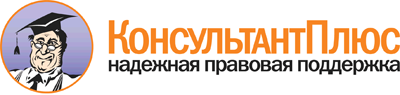  Федеральный закон от 27.07.2006 N 149-ФЗ
(ред. от 19.12.2016)
"Об информации, информационных технологиях и о защите информации"
(с изм. и доп., вступ. в силу с 01.01.2017) Документ предоставлен КонсультантПлюс

www.consultant.ru 

Дата сохранения: 19.01.2017 
 27 июля 2006 годаN 149-ФЗ